SAC AgendaSeptember 5th, 2023Members in attendance:Others present: Meeting called to orderGreetings and Introductions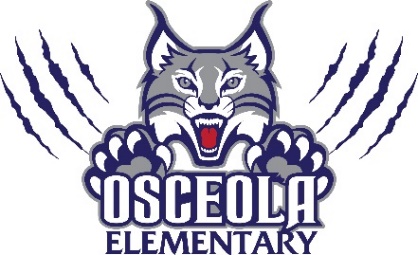 Funds ReportFunds Request Presentation: n/aDiscussion of Proposed Meeting Schedule-Required to have 8 meetings a year:	October 3rd at 5:30	November 7th at 5:30	December 5th at 5:30 	February 6th at 5:30            March 5th at 5:30            April 2nd at 5:30	May 7th at 5:30Approval of meeting datesReview By-lawsDistrict UpdatePrincipal commentsOpen Floor (Celebrations/Questions)Next meeting date: October 3rd at 5:30Meeting called to close